Church Vestments Quiz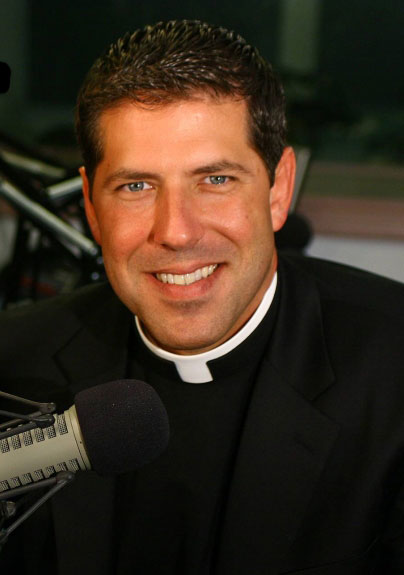 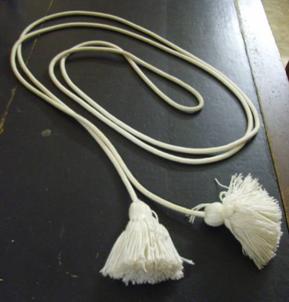 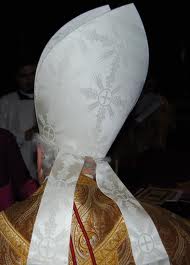 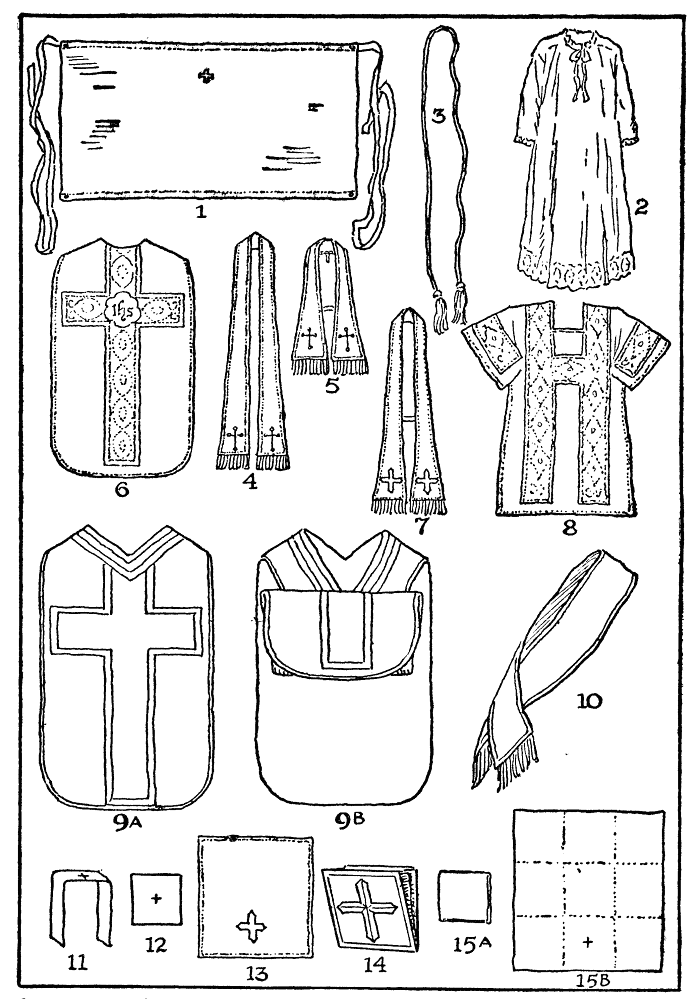 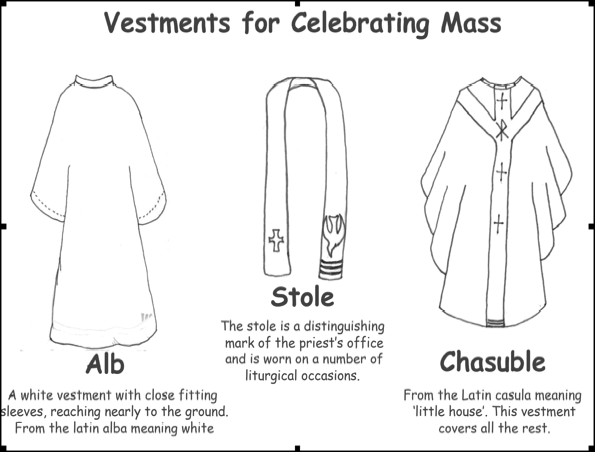 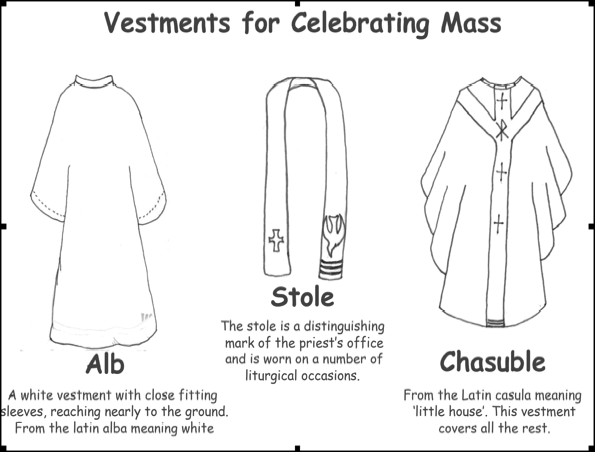 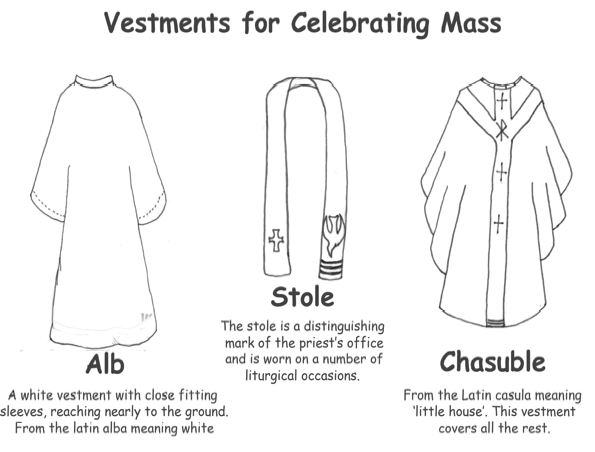 Church Vessels Quiz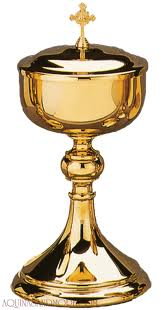 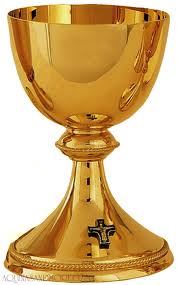 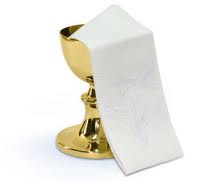 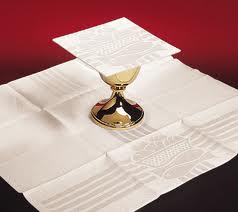 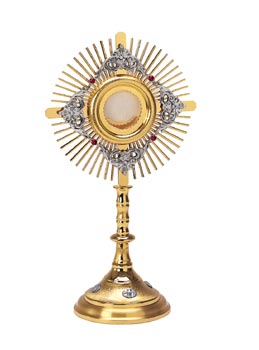 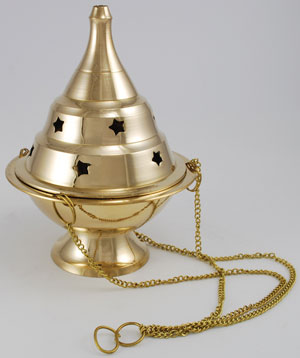 